Игры-задания для детей раннего возрастаЦель занятий – развитие познавательных процессов младших дошкольников.Задачи: формировать позитивные отношения;развивать произвольное внимание и скорость реакции;совершенствовать развитие мелкой моторики руки;повышать уровень развития памяти, логического мышления, восприятия.Содержание: занятия проводятся в игровой форме, с использованием развивающих игр и упражнений.Занятие №1 Упражнение «Грибочки»Цель: развивать память, внимание и мелкую моторику.Родители предлагают внимательно рассмотреть рисунок, показать пальчиком или обвести все грибочки на поляне. 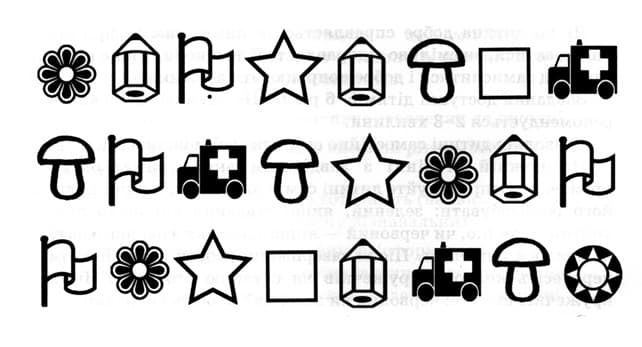 Пальчиковая гимнастика «Рыбка»Взрослый помогает ребенку составить прямые ладони, прижатые друг к другу. Пальцы направлены в сторону «от себя». Следует выгибать сомкнутые ладони вправо и влево, имитируя движения рыбки хвостиком.Рыбка маленькая по реке плывет,Рыбка маленькая хвостиком бьет.Упражнение «Найди пару»Цель: развивать память, внимание.Ребенку выдаются карточки с различными изображениями. Им нужно среди других картинок, разложенных на столе, найти такие же картинки, какие они получили.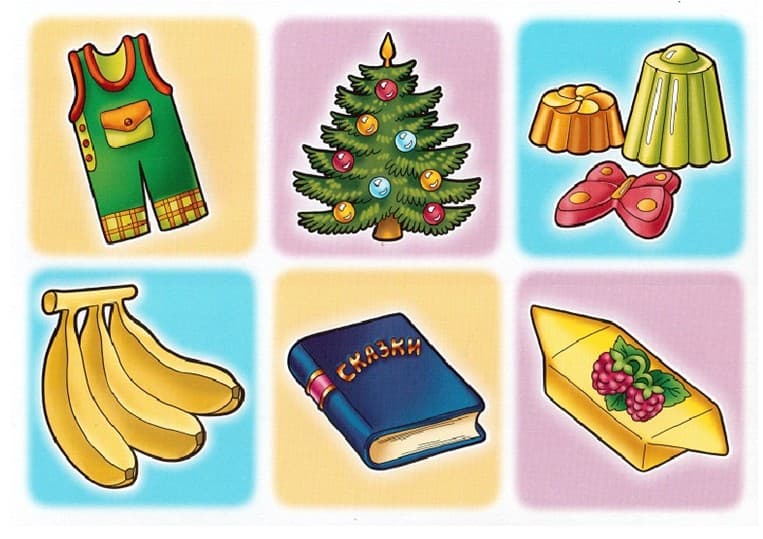 Занятие №2Упражнение «И в саду, и в огороде»Цель: учить ребенка классифицировать предметы по общим признакам, формировать обобщающие понятия.Взрослый предлагает ребенку разместить плоды по своим местам: фрукты на деревья в саду, овощи на грядки.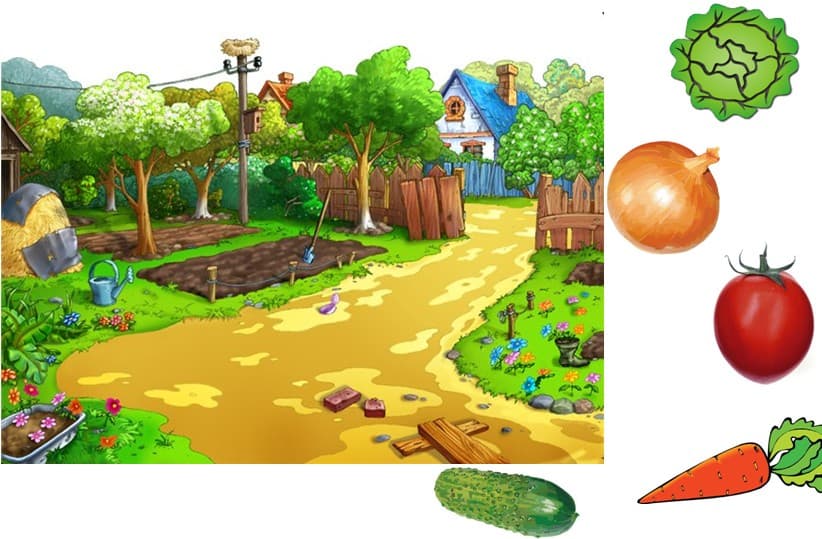 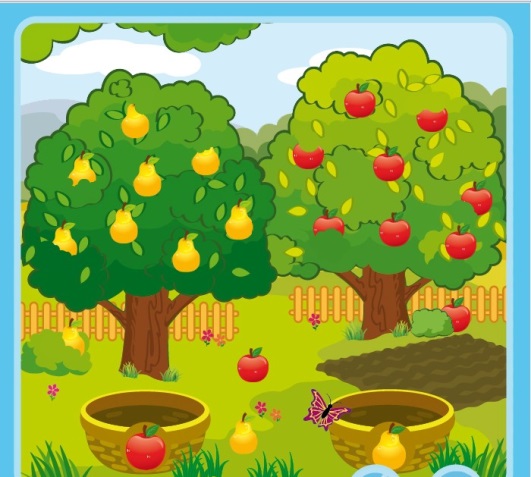 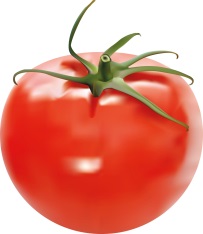 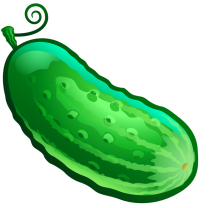 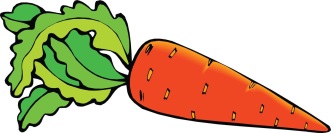 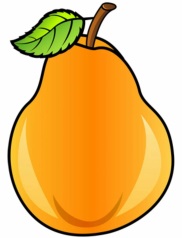 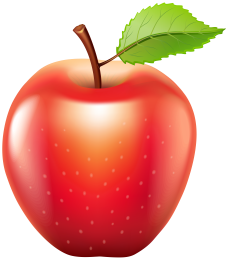 Упражнение «Красим пальчиками»Цель: развивать внимание и мелкую моторику.Родители предлагают ребенку раскрасить собачку в нужные цвета с помощью пальчиков. 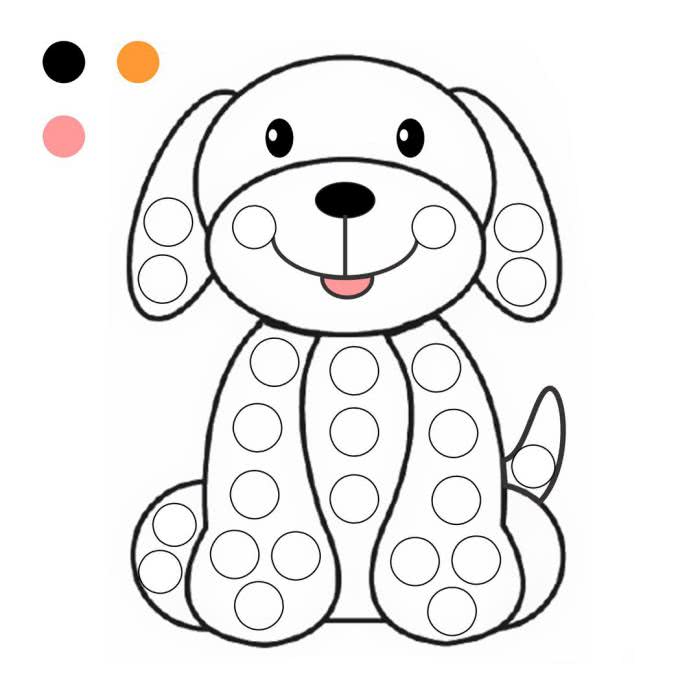 Пальчиковая гимнастика «Вышли мыши как-то раз»ИП: сидя за столом.       Вышли мыши как-то раз (походить всеми пальчиками по столу)       Поглядеть, который час (пальчики соединить, приставить к глазам, посмотреть словно в бинокль).       Раз-два-три-четыре – (загибать пальчики на руках, начиная с мизинцев до указательных сначала на одной, потом на другой руке)       Мыши дёрнули за гири (кулачками стукнуть по столу).       Вдруг раздался страшный звон – (хлопнуть в ладоши перед собой)       Убежали мышки вон (пробежаться пальчиками по столу).Занятие №3Упражнение «Кто живет»Цель: учить детей классифицировать предметы по общим признакам, формировать обобщающие понятия.Взрослый предлагает ребенку разместить обитателей леса, неба, и реки по домам.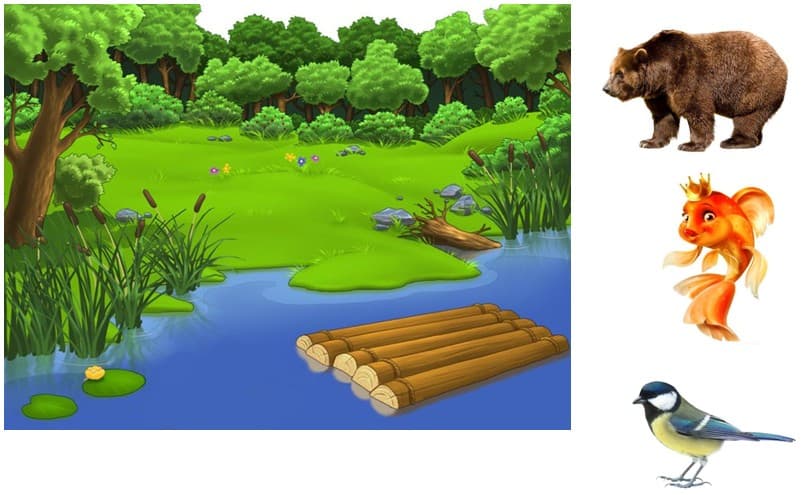 Упражнение «Подбери фигуру»Цель: классифицировать предметы, развивать внимание.Взрослый спрашивает ребенка, какие они видят геометрические фигуры. Затем предлагает подобрать нужные картинки для фигурок.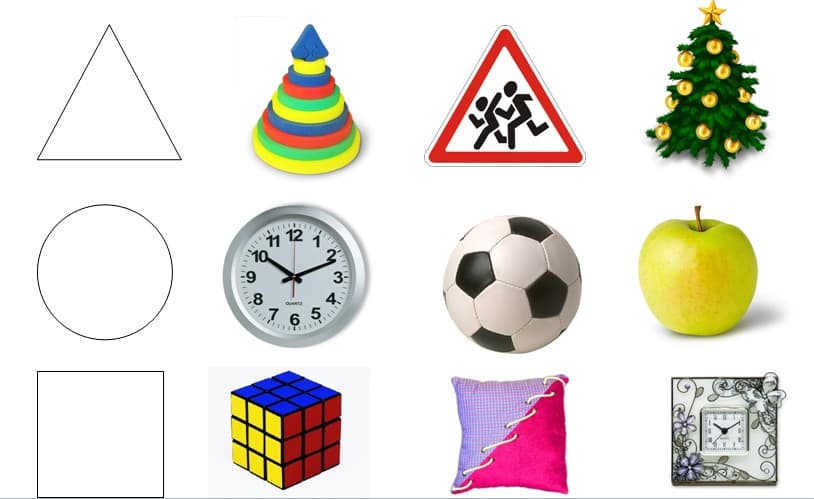 Пальчиковая гимнастика «Веер»Солнце светит очень ярко (помахать  руками  над  головой), И ребятам очень  жарко (погладить  пальчиками  обеих  рук  своё  лицо).Достаем красивый веер (согнуть  руки  в  локтях,  поднять  ладошки  перед  лицом,  пальцы  на  каждой  руке  раздвинуты),Пусть прохладою повеет (помахать  руками  на  лицо).